ÁLLÁSAJÁNLAT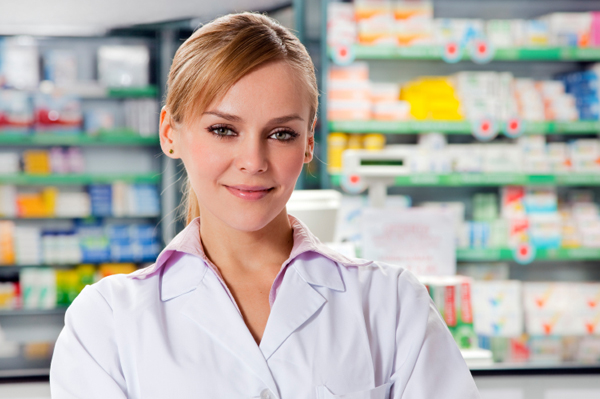 A tiszavasvári Kabay János Gyógyszertár gyógyszerész munkatársat keres! Frissen végzett fiatalokat is várunk! Jelentkezés módja: emailen, telefonon vagy személyesen, előre egyeztetett időpontban: kovacsnerita88(at)gmail.com, +36-30/760-6013.